Объединение: Танцевальная группа поддержки «STAIL»Педагог: Ескина Елена АлександровнаРаздел № 2 Общая физическая подготовка28.10.2020Тема 2.6 Строевые построения. Термины строевых упражнений.Цель:Задачи:Формирование правильной осанки, походки.Развитие чувства ритма и темпа движений.Воспитание у обучающихся дисциплинированности, организованности.Теория: изучение терминов строевых упражненийПостроениеСтройФлангФронтШеренгаИнтервалШирина строяПравофланговыйЛевофланговыйТылПрактика: выполнение команд. Выполнять можно как в команде, так и по одному.СтановисьНалевоНаправоРавняйсьОтставитьФорма контроля: обучающиеся присылаю видео и фото с выполнение заданий.2.10.2020Тема 2.6.1 Построения в рисунок.Цель: изучить разновидности рисунков в построении.Задачи:Формирование правильной осанки, походки, понятия рисунок в построенииРазвитие чувства ритма и темпа движений.Воспитание у обучающихся дисциплинированности, организованности.Теория: понятия ракурс, разновидности рисунка в танце.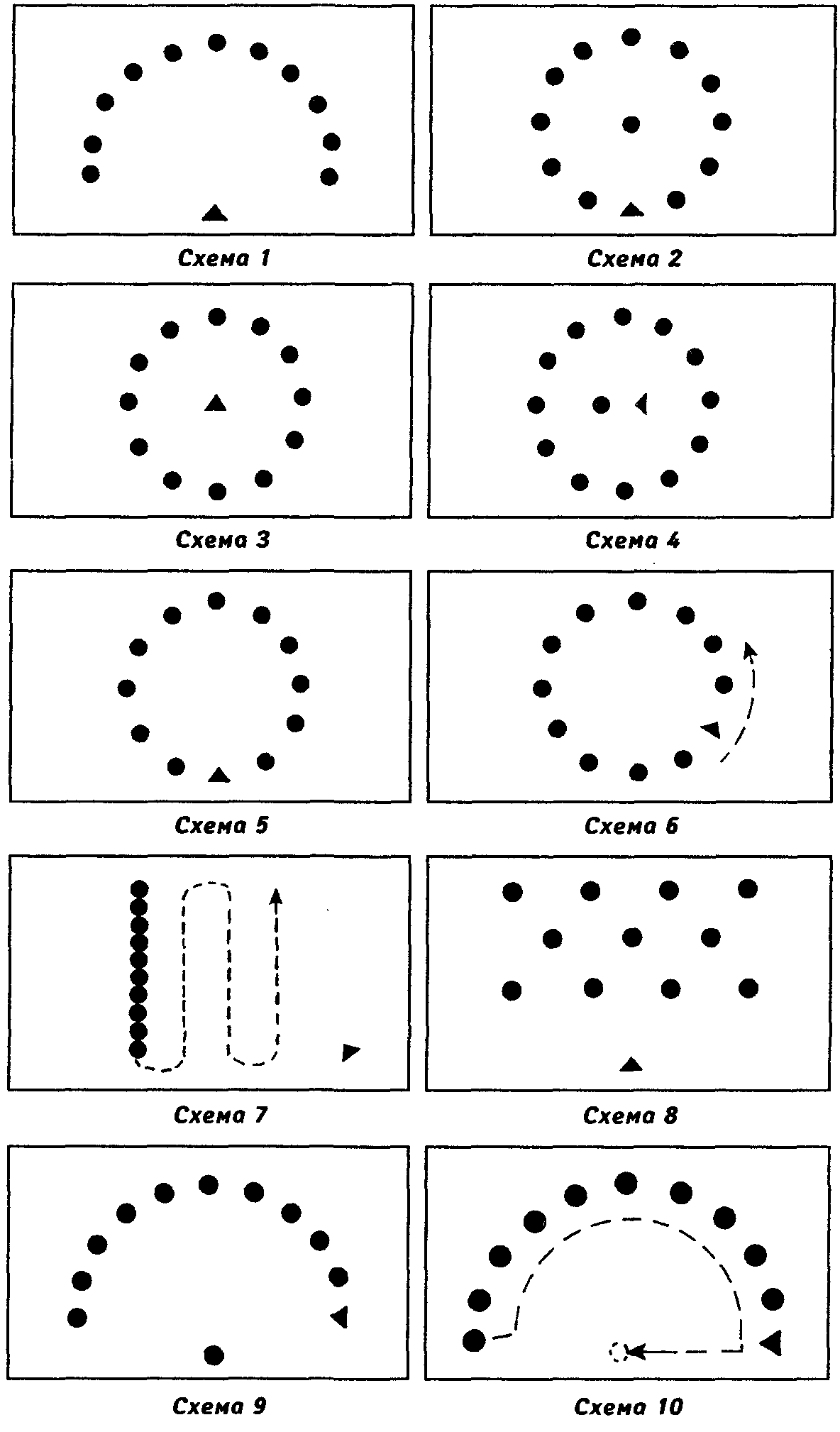 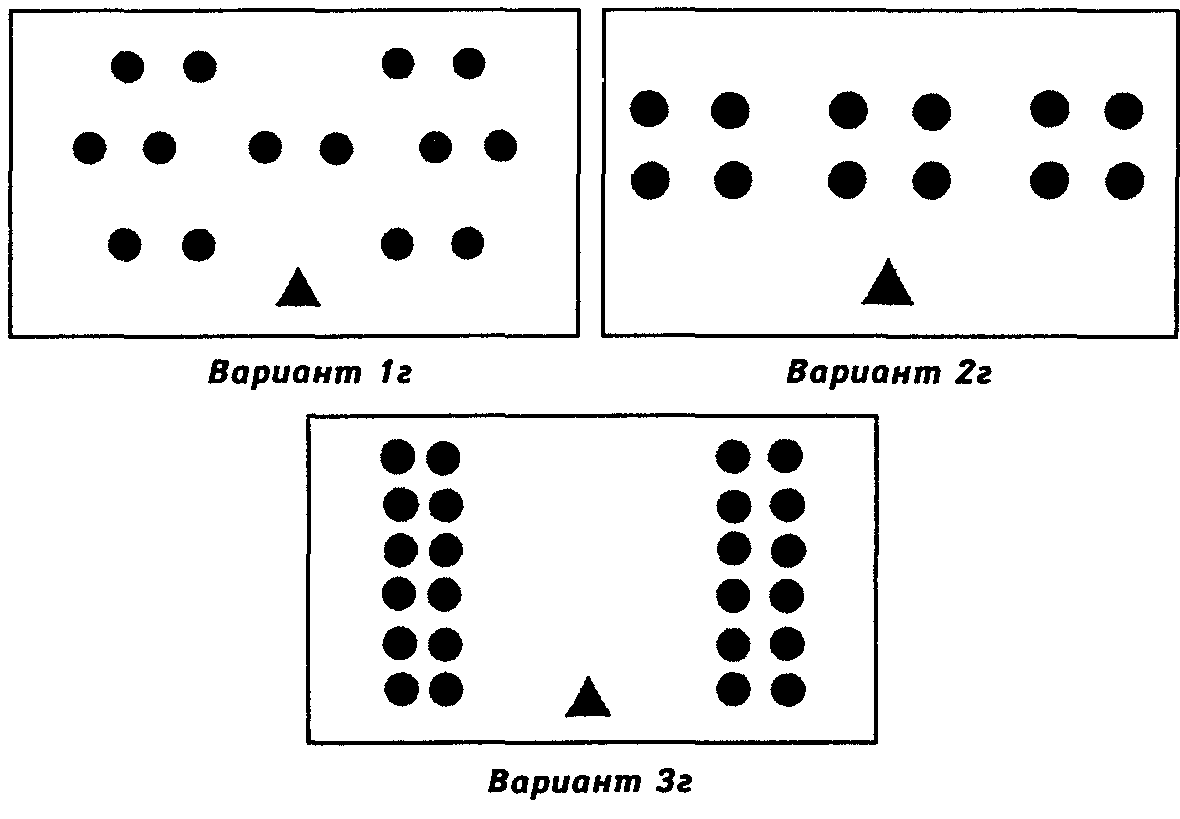 Практика: нарисовать построение шахматный рисунок, круг, квадрат, полу круг, пара, линейка, шеренга, круг с центром и.т.дФорма контроля: обучающиеся присылаю видео и фото с выполнение заданий.4.10.2020Тема 2.6.2 Придумывание свое рисунка в танце.Цель: развитие творческого мышления.Задачи:Формирование понятия рисунок в построении, рисунок в танце.Развитие зрительного восприятия рисунка в танцеУмение выстроить рисунок в танцеТеория: разновидности рисунков в танце.Практика: изобразить на бумаге разновидности рисунков, составление своих рисунков в танце.Форма контроля: обучающиеся присылаю видео и фото с выполнение заданий.